KOMPAKSİYON  DENEY SETİ  KULLANMA VE GÜVENLİK TALİMATI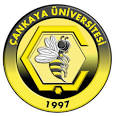 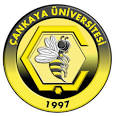 Proktor çekiçleri düşürülürken elinizin sıkışmamasına dikkat ediniz.Deney moldunu ayağınızla sabitlemeden deneye başlamayınız .Laboratuvar öğretim elemanları gözetiminde kullanılmalıdır.Meydana gelen arızalarda direkt müdahale edilmemeli ve tedarikçi firma servisi çağırılmalıdır.Güvenlik önlemleri ile ilgili yerleri belli aralıklarla kontrol ediniz.                              ÇANKAYA ÜNİVERSİTESİ